Donnerstag 28.1.21Religion (katholisch)„FOLGE MIR NACH!“Höre dir die 2 Lieder „Freunde sind wichtig“ und „Weil wir Freunde sind“ an!https://www.youtube.com/watch?v=DTFYvdtYamshttps://www.youtube.com/watch?v=4aBQLDSnX7U Sprich mit jemandem über folgende Fragen:Wann/Warum sind Freunde wichtig?zum Sandburgen bauenwenn andere dich hauen, …zum Schneckenhaus … suchenzum Essen von Kuchen …zum Rudern und Reiten …zum Freunde begleitenzum Aufgaben machenund für tausende andere Sachen zum Video spielenim Dreck rum zu wühlenzum Träumen und Redenzum Teilenzum Spielen…Wann, Wo, Für wen sind Freunde wichtig? immer  jederzeiteinfach wichtig für jedenWissenswertesFreunde halten zusammen, halten sich gegenseitig fest und helfen sich. Wir können uns jederzeit auch auf Gott als unseren besten Freund verlassen.Gott ist zu jeder Zeit und in jeder Situation bei uns und für uns da – so wie ein guter Freund / eine gute Freundin.Gedicht:Freunde sind wichtig, sind richtig wichtig, Freunde braucht jeder, auch du! Freunde braucht jeder! Wer keine hat, ist in der Tat arm!Schau dir den Film „Knietzsche - und die Freundschaft“ an!https://www.youtube.com/watch?v=f9JiV8dPiL8 MathematikAB2M               Befolge die Angabe!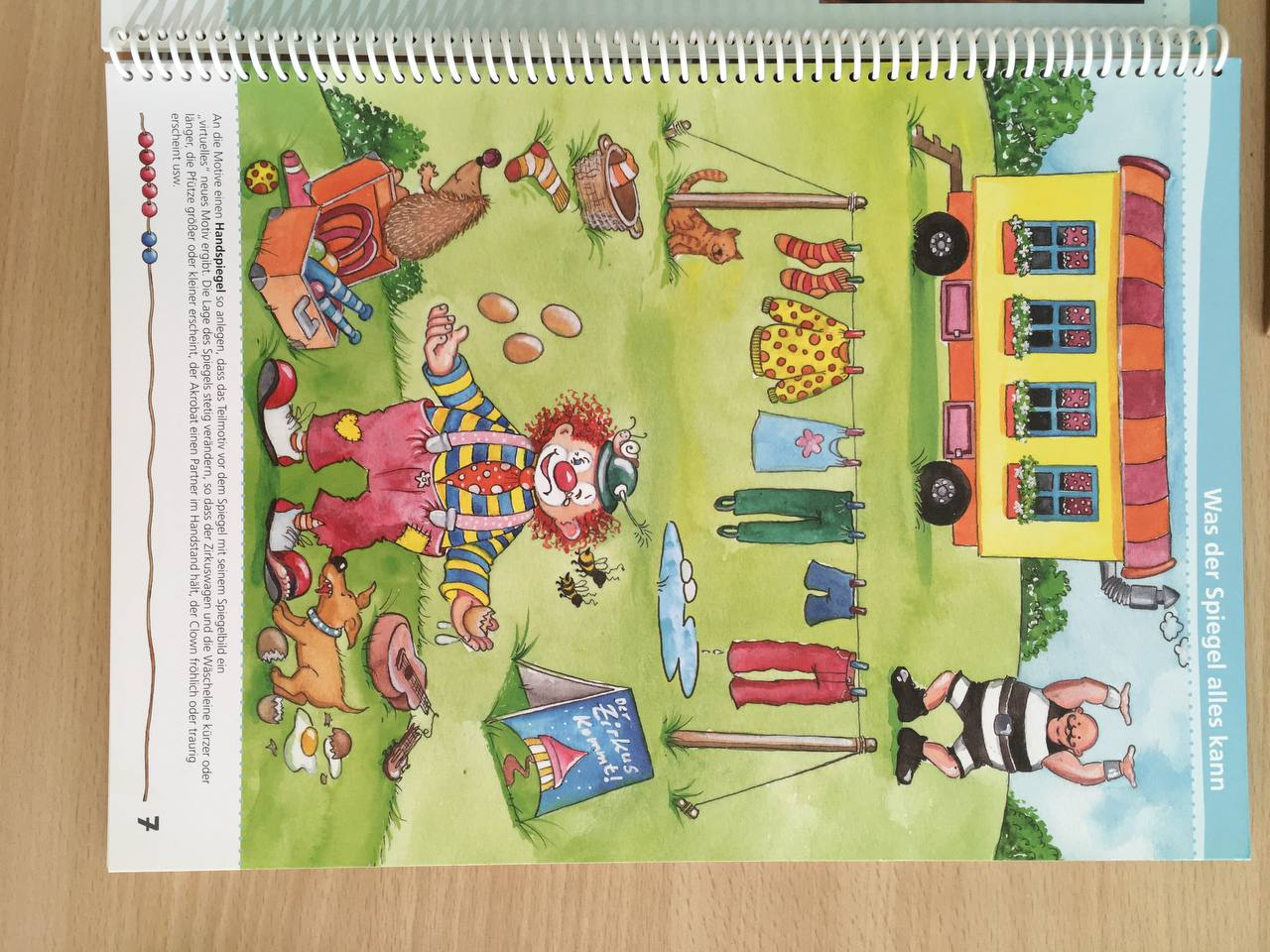 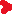 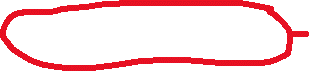 AB3M 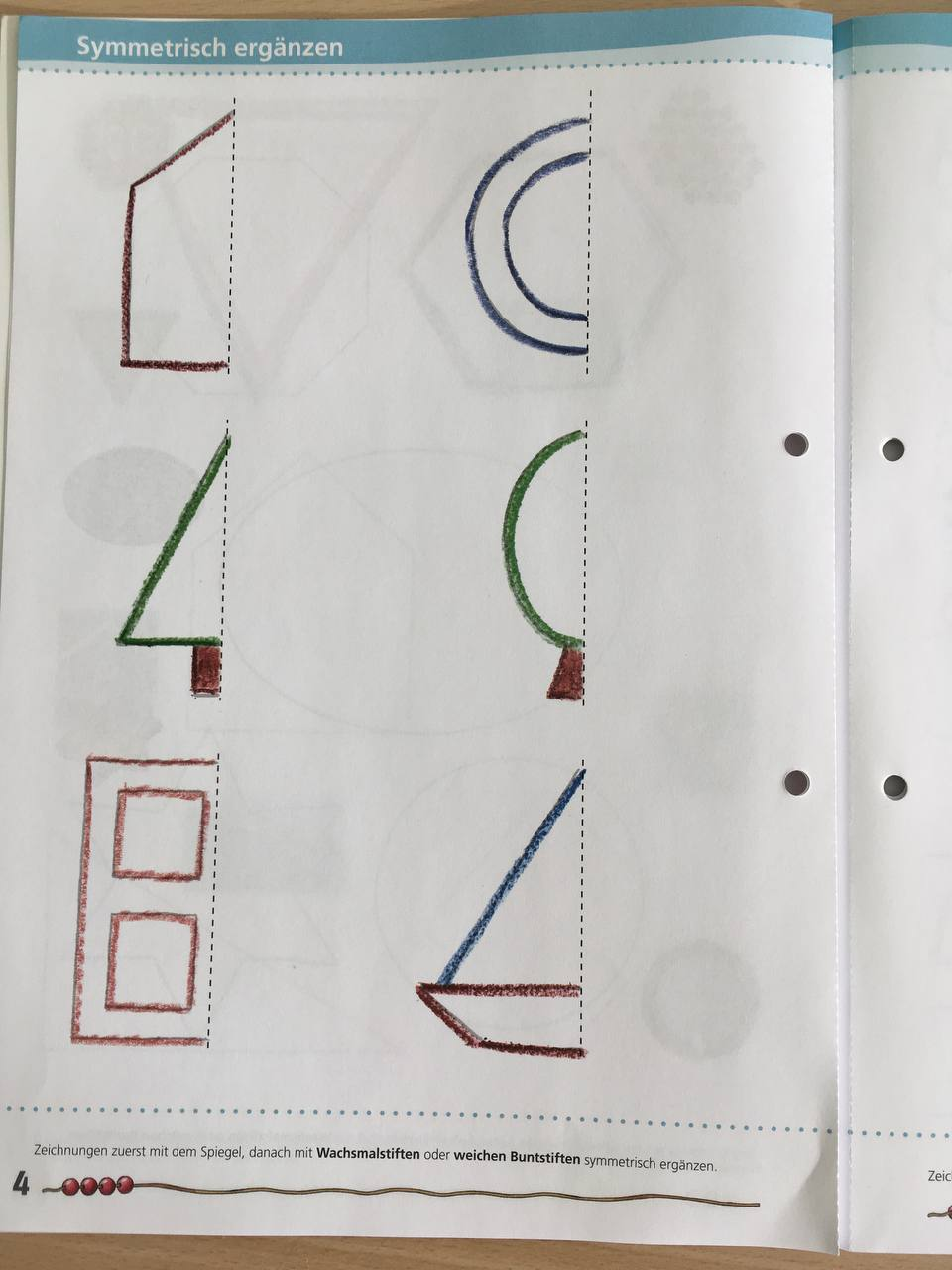 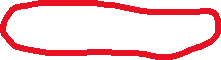 AB4M 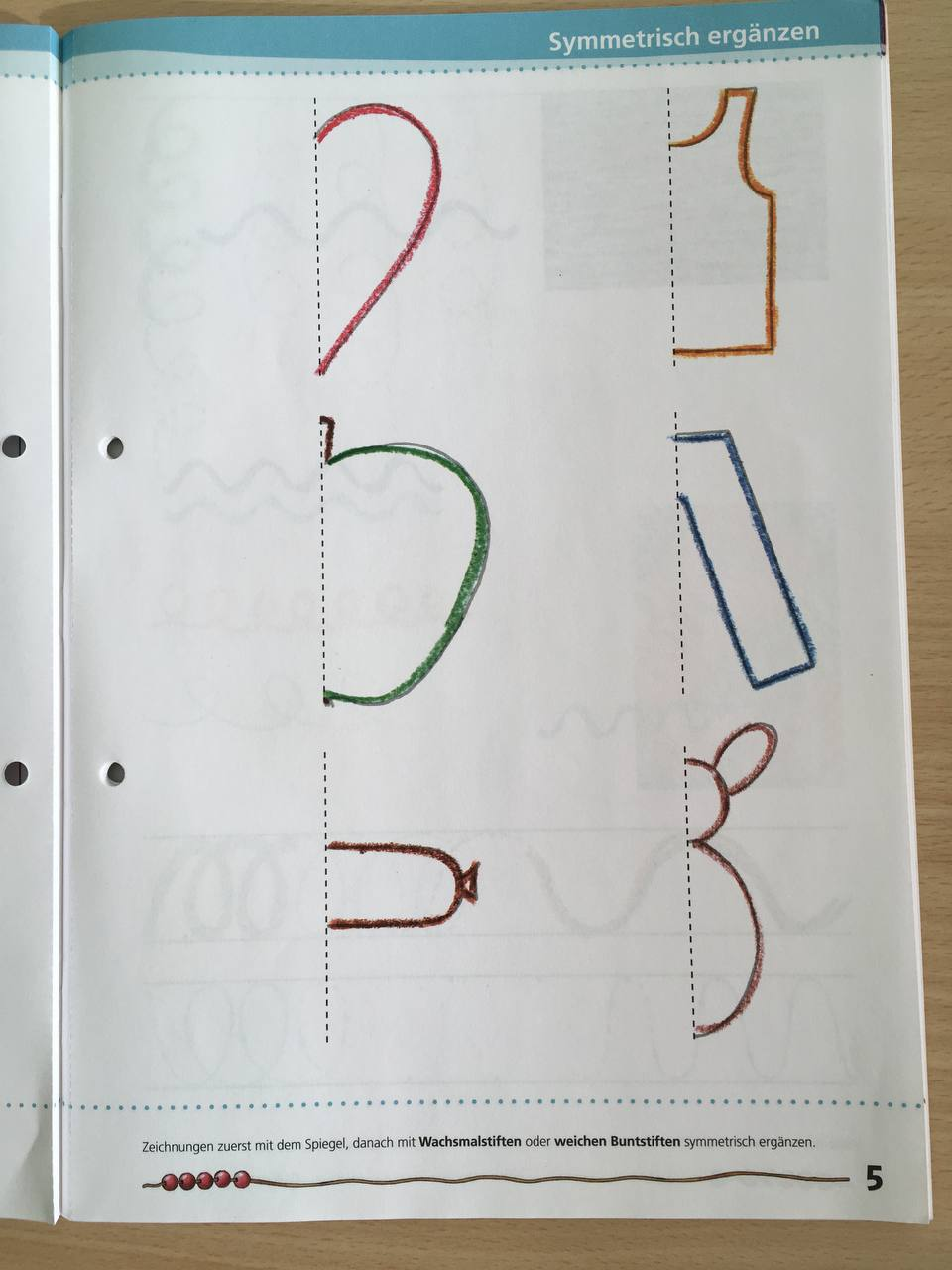 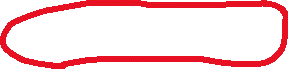 Sachunterricht„Die Wochentage“SS lernen die Wochentage mit Hilfe von BildernMontag --- MondDienstag --- DinoMittwoch --- Zielscheibe (Mitte)Donnerstag --- Blitz und Donner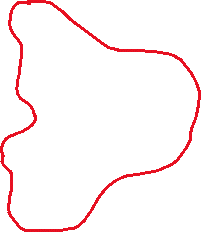 Freitag --- ab Mittag schulfrei       --    ----            Schule die rot durchgestrichen istSamstag --- SamsSonntag --- Sonne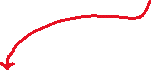 SS basteln ein Faltbuch (siehe Anleitung: Faltbuch) aus Papier.https://www.youtube.com/watch?v=1Of1Unz3FgI&t=6s Anschließend schreibt die Mama/der Papa bitte auf die Titelseite  „DIE WOCHENTAGE“Auf die nächste Seite zeichnen die Kinder den Mond – für Montag (dein/e Mama/Papa schreibt MONTAG)  dann einen Dino für DIENSTAG …WH: ganze + halbe StundeRhythmik (freiwillig)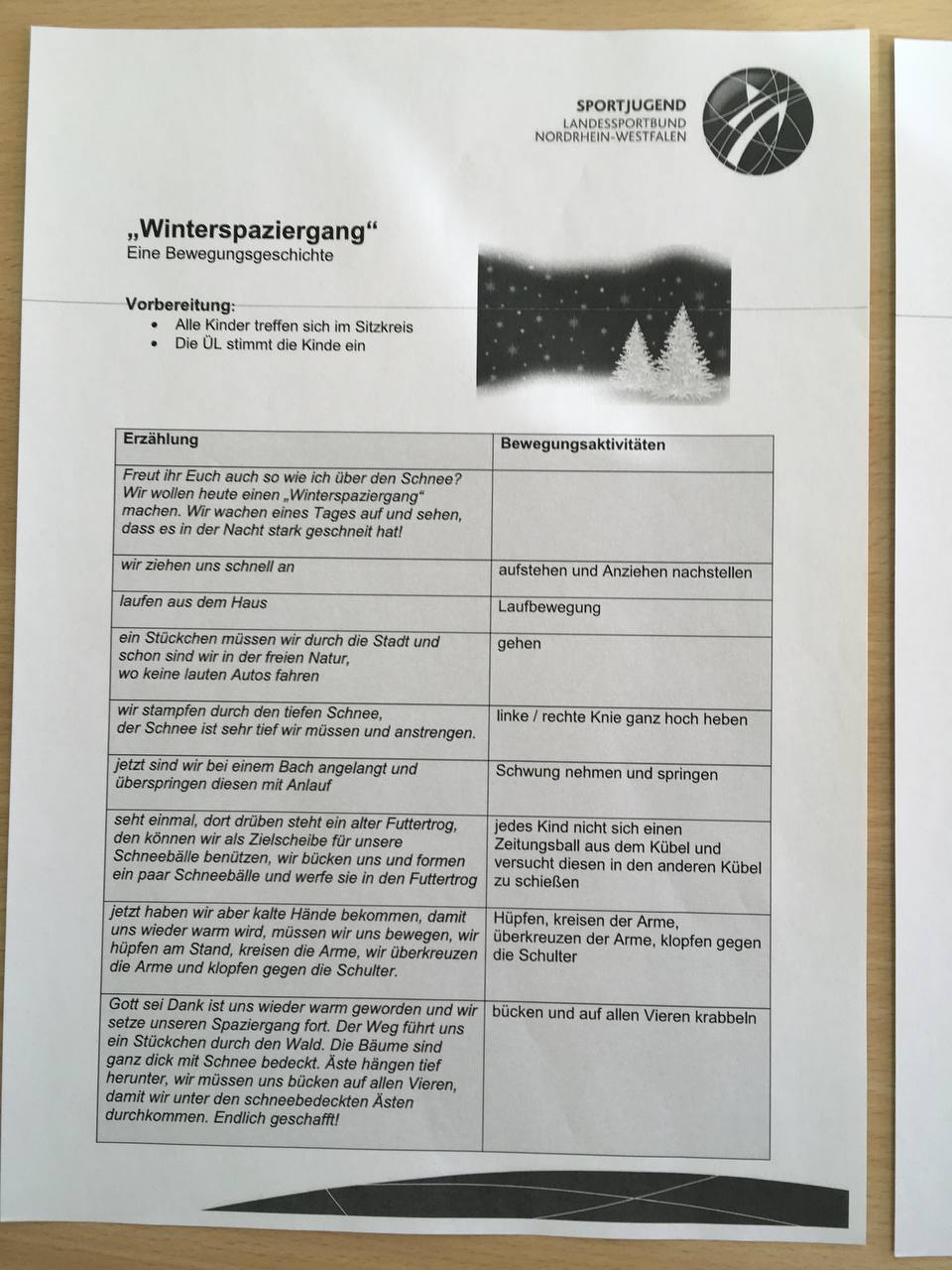 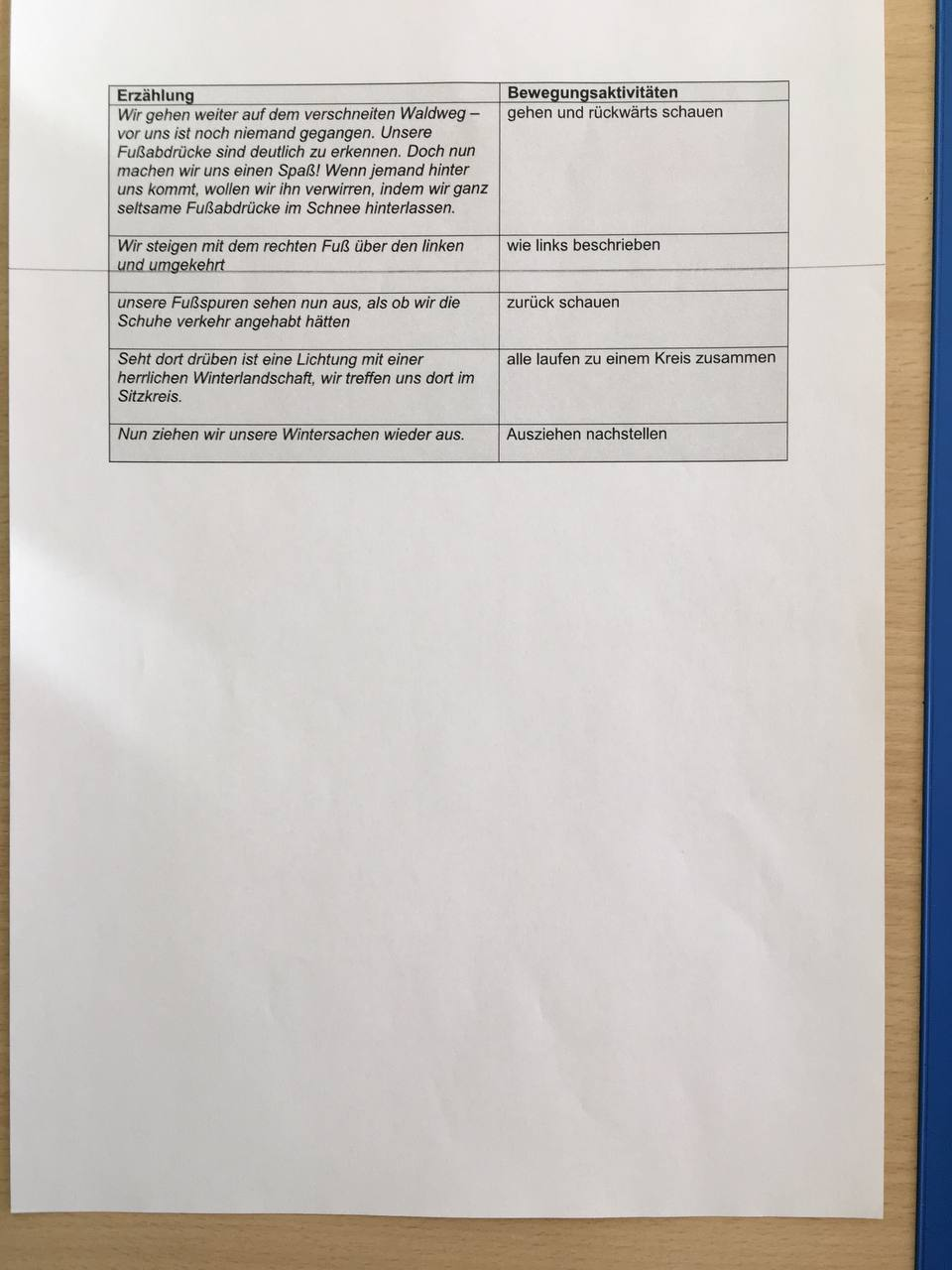 